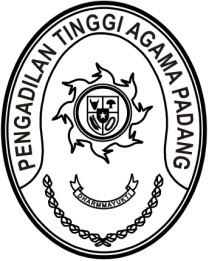 MAHKAMAH AGUNG REPUBLIK INDONESIADIREKTORAT JENDERAL BADAN PERADILAN AGAMAPENGADILAN TINGGI AGAMA PADANGJalan By Pass KM 24, Batipuh Panjang, Koto TangahKota Padang, Sumatera Barat 25171 www.pta-padang.go.id, admin@pta-padang.go.idSURAT TUGASNomor : /KPTA.W3-A/KP3.4.2/IX/2023Menimbang 	: 	bahwa Pengadilan Tinggi Padang mengadakan Pertandingan Tenis Beregu KPT CUP antar Instansi dalam rangka Sinergi dan Silahturahmi antara Aparat Penegak Hukum (APH) di Wilayah Hukum Sumatera Barat yang diikuti antara lain oleh Pengadilan Tinggi Agama Padang;Dasar 	: 	Surat Ketua Persatuan Tenis Warga Peradilan Lingkungan Peradilan Umum Sumatera Barat Nomor 11/PTWP/SBR/XII/2023 tanggal 
27 Desember 2023 perihal Undangan;MEMBERI TUGASKepada 	:	1.	Dra. Hj. Rosliani, S.H., M.A., 196310081989032003, Pembina Utama IV/e, Wakil Ketua;		2.	Drs. Najamuddin, S.H., M.H., 196301161991031003, Pembina Utama (IV/e), Hakim Tinggi		3.	Dr. Drs. H. Abdul Hadi, M.H.I., NIP. 196212281993031004, Pembina Utama (IV/e), Hakim Tinggi;		4. Drs. Syafruddin, 196210141994031001, Pembina Utama Madya IV/d, Panitera;		5.	Ismail, S.H.I., M.A. 197908202003121004, Pembina Tingkat I (IV/b), Plt. Sekretaris;		6.	Dra. Syuryati, 196403231993032003, Pembina IV/a, Panitera Pengganti;		7.	Hj. Alifah S.H., 196411281985032005, Penata Tingkat I (III/d), Panitera Pengganti		Untuk 	:  	Mengikuti pertandingan Pertandingan Tenis Beregu KPT CUP antar Instansi dalam rangka Sinergi dan Silahturahmi antara Aparat Penegak Hukum (APH) di Wilayah Hukum Sumatera Barat tanggal 
5 Januari 2024 di lapangan tenis indoor UNP.		Surat tugas ini dibuat untuk dipergunakan sebagaimana mestinya.       5 Januari 2024       Ketua,Abd. Hamid Pulungan